Živočíchy patria tak, ako rastliny a človek do živej prírody. Dýchajú, prijímajú potravu, rastú, pohybujú sa a rozmnožujú sa. Niektoré živočíchy človek chová, lebo má z nich úžitok. Hlavne mäso, mlieko, vajcia, kožu, tuk, kosti aj kožušinu.Napíš, aký úžitok má človek z týchto zvierat:krava.......................................................................................................................zajac........................................................................................................................sliepka....................................................................................................................hus...........................................................................................................................ovca.........................................................................................................................koza.........................................................................................................................kačka.......................................................................................................................prasa.......................................................................................................................ryby.........................................................................................................................morky......mäso,...vajcia.....................................................................................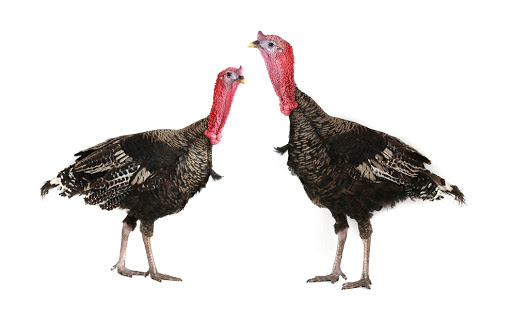 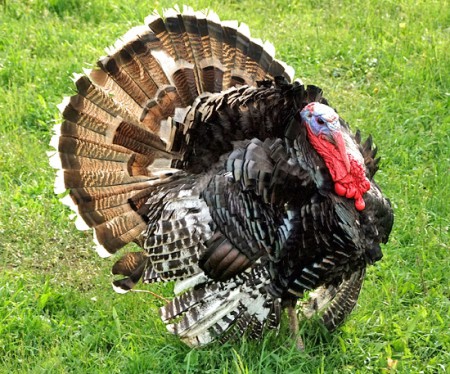              morky                                 moriakVeľa živočíchov žije vo voľnej prírode a prinášajú človeku úžitok aj radosť.